Name: Date: ScreenShot of AppDelete the example and replace with your app screen shot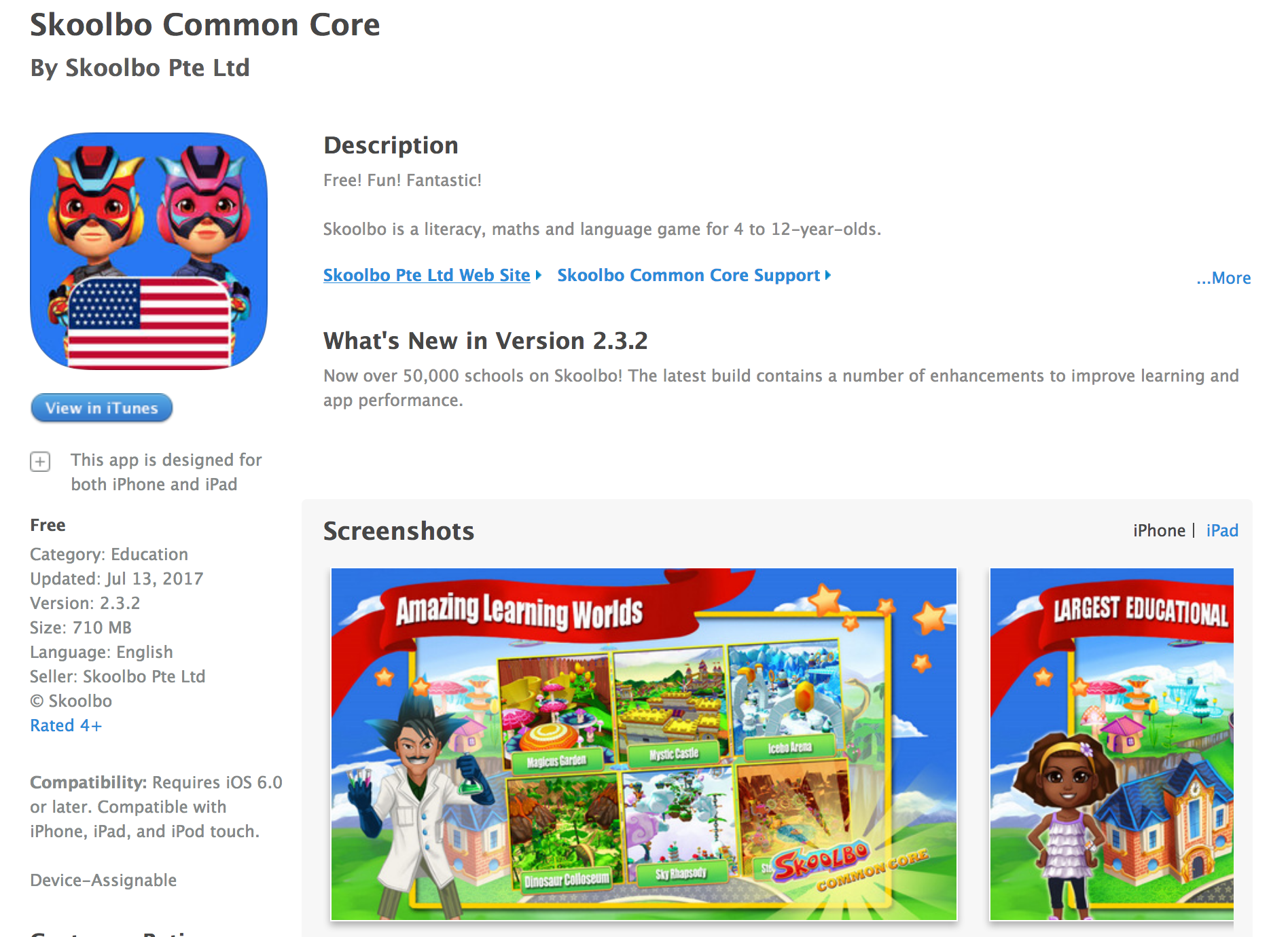 Cost:  Free or ___________NOTE: We get a discount if we purchase 25 or more licenses, otherwise we pay what is listed on the app store. Which Devices/s? (Highlight/Circle) I-Pad   or  Computer   or   BothWhich Grade/s might use this?How many licenses do you need? Which Asset number/s does this app need to be put on?